Infoblatt – Journalistische Darstellungsformen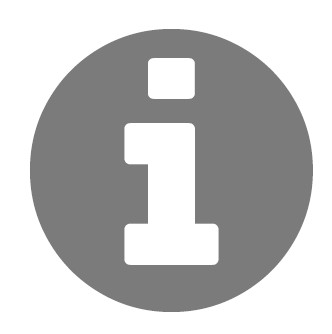 Dieses Infoblatt soll dir eine Übersicht über eine Auswahl wichtiger journalistischer Darstellungsformen geben. Weitere journalistische Darstellungsformen sind beispielsweise die Glosse, die sich auf satirische und oftmals witzige Weise eines ernsten, meist politischen Themas annimmt, die Karikatur, die die gleiche Aufgabe wahrnimmt, nur in gezeichneter Form, die Kritik/Rezension, die eine bestimmte Meinung, meist zu einem Ereignis oder einer Veröffentlichung aus dem Kulturbereich widergibt, oder auch das Porträt, eine Sonderform der Reportage, bei dem eine Person im Mittelpunkt steht. 